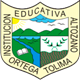 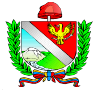 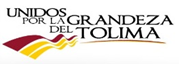 INSTITUCIÓN EDUCATIVA ALTOZANOResolución de Aprobación 7198 del 14 de Octubre de 2014NID 273504000920CÓDIGO ICFES: 145318 ORTEGA – TOLIMA 2018PLAN DE ACCIÓN DE DEMOCRACIA 2018RESPONSABLE________________________________________OBJETIVOSACTIVIDADESMETASEVIDENCIASRESPONSABLESM AMJJASONDPORCENTAJE DE CUMPLIEMIENTO EN METASFortaleser e interiorizar el concepto de democracia en el educando atraves del proceso llevado a cabo por el gobierno escolar Cartelesras, foros.Eleccion de gobierno escolar, representante estudiantil, cntralor y personero Fortalecer un organismo que vele por los derechos y deberes de los educandos Fotos, actas, videos y cartelerasDocentes encargados del area de sociales 21/03/18El 100%Reconcer los diferentes derechos que tiene el ser como persona Talleres, videos, socializacion de promulgacion de derechos humanos Fortalecer y cencivilizar a las personas por el respeto a los demas Fotos, carteleras, frisos y talleresDocentes de las areas ciencias naturales y sociales23/05/18El 87%Reflexionar acerca de las consecuencias que ha venido generando el deterioro ambiental -Observacio de las afluentes hidricas-Proceso de reciclage en los diferentes ecosistemas Poder generar una cultura adecuada para poder redcir el impcto de la contaminacion ambiental Fotos, carteleras, capacitacionesy talleres de formacionDocentes de las areas ciencias naturales y sociales05/06/18El 92%Identificar las sitcaciones de exclsion que se presentan en la actualidad y en el orden nacional Ensallos, estadisticas, foros y cartelerasLograr evidenciar la problemática que surge en el pais de las diferentes clases socialesFotos, videos y  noticiasDocentes de las areas ciencias sociales y matematicas12/09/18El 80%Fortlecer en el manual de convivencia los deberes y derechos de los estudiantes Videos, derechos humanos, cartelesras, dramatizacionesReconocimiento de los derechos humanosFotos, videos y carteleras Docentes de las areas ciencias sociales y etica y valores 10/10/18El 86%